atenção. APÓS O PREENCHIMENTO DO RELATÓRIO EXCLUIR TODOS OS TEXTOS DESTACADOS na cor VERMELHaRELATÓRIO TÉCNICO-CIENTÍFICO PARCIALEste relatório é parte dos requisitos do Programa Institucional de Bolsas de Iniciação Científica (PIBIC) do Centro Universitário de Formiga – UNIFOR-MG, para apreciação do Comitê Interno de Avaliação.Título do ProjetoNOME DO ALUNONOME DO ORIENTADORFORMIGA – MGMÊS/ANO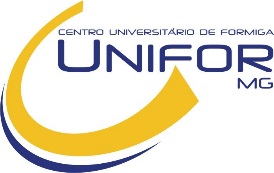 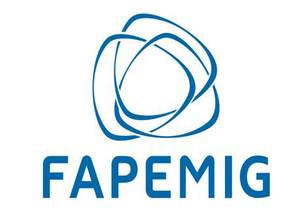 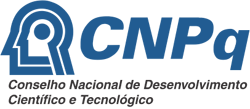 RELATÓRIO TÉCNICO-CIENTÍFICO PARCIALPesquisador: (Nome do aluno bolsista ou voluntário, por extenso, em negrito, destacando, abaixo, a modalidade da bolsa)Modalidade de bolsa: (   )CNPq   (   )FAPEMIG   (   ) BIC JR   (   )PIC/REITORIAOrientador: (Nome do professor orientador por extenso)2.1 Título original do Projeto2.2. Resumo contendo objetivos e procedimentos metodológicos (coleta e análise de dados) do projeto inicial3.1. Cronograma de atividades. Marque com X as etapas realizadas e as não realizadas, de acordo com o plano de trabalho do aluno (bolsista/voluntário)O presente projeto está previsto para ser desenvolvido em 12 meses, conforme etapas explicitadas no Quadro abaixo.3.2. Alterações em relação original. Identifique-as e justifique. No caso contrário escrever “Não há alterações”.3.3. Dificuldades durante o período. Descreva a dificuldade fazendo suas críticas/sugestões. Caso contrário escrever “Não houve dificuldade”3.4 Participações pretendidas em divulgações científicas (congresso, seminários, encontros etc. e publicações em periódicos, nesse período.ANEXO 4Relacionar as participações pretendidas em eventos científicos e publicações em periódicos e justificar a importância desta participação. Caso negativo, escrever “Não se aplica”Anexo 1ANÁLISE CRÍTICA DO BOLSISTAEu, nome do aluno, aluno(a) do curso de nome do curso, venho por meio deste documento apresentar minha análise sobre o projeto de pesquisa “nome do projeto de Pesquisa”, orientado por nome do professor, do Programa de Iniciação Científica do Centro Universitário de Formiga.Responda:Comentários adicionais sobre o desenvolvimento do projeto.Data:   Formiga, dia de mês de ano.______________________________________________________ do(a) Aluno(a)Anexo 2PARECER DO ORIENTADOREu, nome do professor, declaro para fins de comprovação junto ao Programa de Bolsa de Iniciação Científica do Centro Universitário de Formiga, que meu (minha) orientando(a) nome do aluno, aluno(a) de do curso de nome do curso, que está realizando o Projeto de Pesquisa “nome do projeto de Pesquisa”, está apto [   ] inapto [  ] a continuar seus trabalhos até o final do Programa.	Declaro ainda que as atividades do plano de trabalho do bolsista estão [   ] não estão [...] se encontram atrasadas. Justificativa para o parecer.Data:   Formiga, dia de mês de ano.______________________________________________________ do(a) Professor(a)Anexo 3RELATÓRIO DETALHADO1 INTRODUÇÃODescrever resumidamente o problema estudado (Máximo de 300 palavras).2 OBJETIVOS DO BIMESTREDescrever a(s) meta(s) planejadas para o bimestre considerando o Plano de Trabalho dos alunos (bolsistas e voluntários).3 Metodologia/Material e MétodoDescrever, com detalhamento, a metodologia empregada no(s) estudo(s) realizados no bimestre. Observe as orientações a seguir: Se, por um acaso, for realizado estudo de artigos científicos sobre a temática do assunto, o aluno deverá apresentar, em anexo, o artigo e a discussão destes trabalhos relacionados ao tema da pesquisa. Se for realizada a calibragem de um equipamento, deverá ser apresentado os passos para a realização da calibragem. Se for realizada uma análise, deverá ser apresentada a metodologia da análise. Se questionários forem elaborados, os mesmos deverão ser apresentados em anexo. Se estes questionários forem aplicados, deverão ser apresentados informações referentes a número de questionários aplicados. Se forem escritos artigos para submissão em revistas científicas, os mesmos deverão ser anexados ao relatório. Se houver registro fotográfico de alguma situação específica, as fotos deverão ser encaminhadas em CD. Se a pesquisa gerar plantas, mapas, entre outros, os mesmos deverão ser encaminhados em CD. Se no período houve a participação em eventos científicos (congressos, jornadas, seminários, entre outros) as comprovações deverão ser anexadas ao relatório parcial. Se foram realizadas entrevistas, apresentar a transcrição dos depoimentos dos sujeitos da pesquisa. Etc. 3 RESULTADOS DO BIMESTRE COM DETALHAMENTO;Descrever resumidamente os resultados obtidos no período.REFERÊNCIAS CONSULTADASEscrever as referências que deram apoio a seu trabalho de pesquisa nesse período. Seguir as normas da ABNT.ANEXO 4comprovações de participações em cursos extracurriculares, seminários, jornadas, congressos, visitas, trabalho de campo, etc.Relacionar as participações em eventos científicos e publicações em periódicos e anexar cópia dos comprovantes1 informar se é certificado, ou artigo, ou resumo, etc.2 inserir o título da revista, ou o nome do congresso, ou outro evento (palestras, cursos, etc)3 preencher somente quando se tratar de publicação de artigos em periódicos científicos ou resumos publicados em Anais de Congressos4 Elaborar referência (completa) confome ABNT 6023:20111. IDENTIFICAÇÃO GERAL:2. DADOS DO PROJETO▪3. RELATÓRIO PARCIALMêsDescrição da(s) Atividade(s)RealizadasNão realizadas010203040506070809101112PerguntasSimNãoNão tenho clarezaVocê acredita que o projeto está contribuindo para sua formação profissional?Você possuiu dificuldades não superadas para realizar esta etapa do projeto?Você considera que o nível de exigência (tempo de dedicação e assuntos trabalhados no seu projeto) está coerente com o seu nível de formação?A infra-estrutura oferecida para a realização de seu projeto é suficiente?Você considera que o tempo restante é suficiente para finalizar o projeto?Você acredita que para a conclusão do projeto de pesquisa será necessária uma prorrogação?O projeto apresentou...O aluno apresentou...Adicionalmente, o cronograma... TIPO DE COMPROVAÇÃO1EVENTO(NOME COMPLETO)2DATATÍTULO COMPLETO3LOCALREFERÊNCIA4